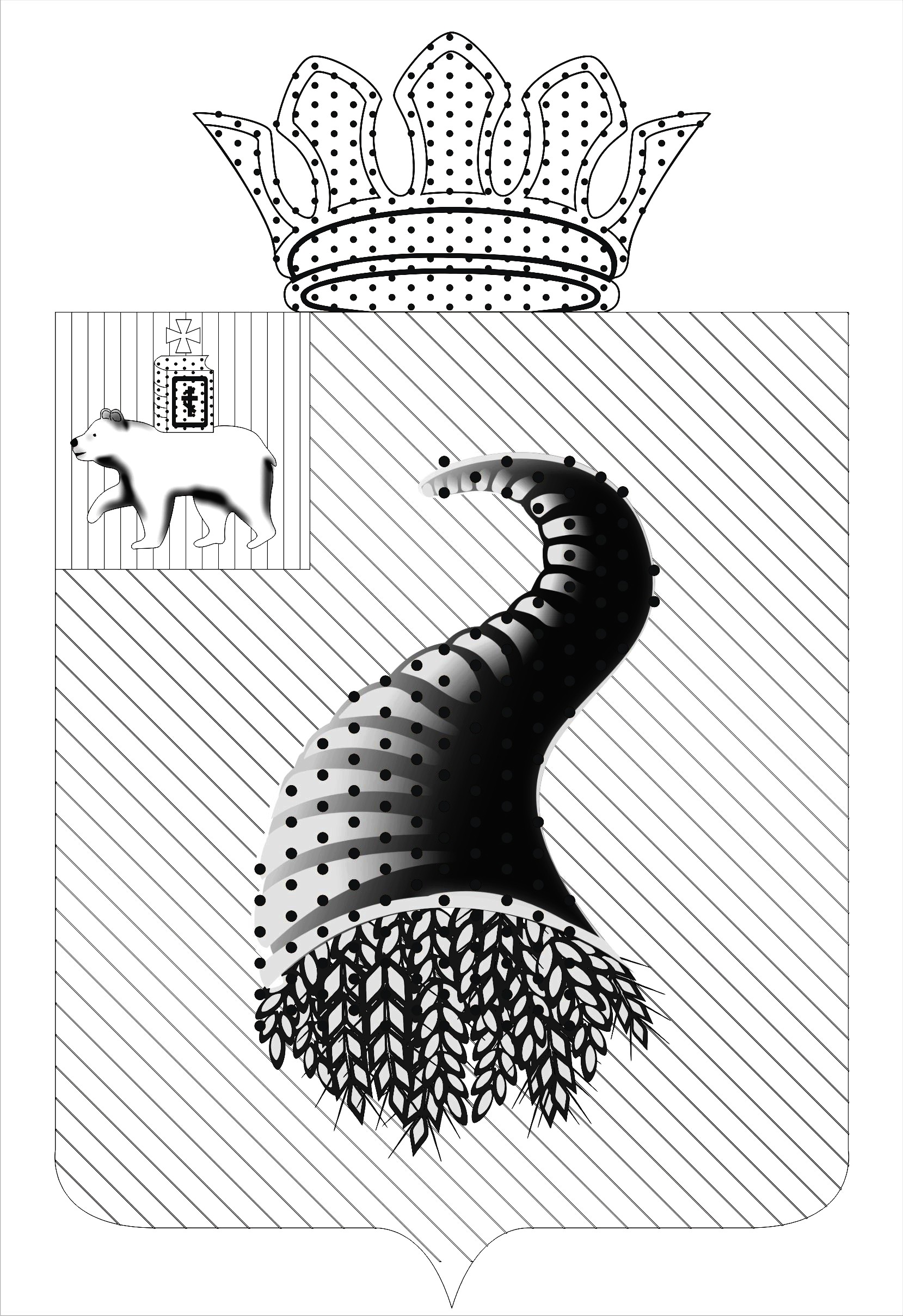 ПОСТАНОВЛЕНИЕАДМИНИСТРАЦИИ КАЛИНИНСКОГО СЕЛЬСКОГО ПОСЕЛЕНИЯ
КУНГУРСКОГО МУНИЦИПАЛЬНОГО РАЙОНА  ПЕРМСКОГО КРАЯ25.11.2013                                                                                             № 151Об утверждении Административного регламента предоставления муниципальной услуги «  Предоставление пользователям автомобильных дорог местного значенияинформации о состоянии автомобильныхдорог»          Руководствуясь Федеральными законами от 6 октября 2003 года N 131-ФЗ "Об общих принципах организации местного самоуправления в Российской Федерации", от 27 июля 2010 года N 210-ФЗ "Об организации предоставления государственных и муниципальных услуг", в соответствии с Уставом сельского поселения  администрация Калининского сельского поселения ПОСТАНОВЛЯЕТ:         1. Утвердить Административный регламент предоставления муниципальной услуги « Предоставление пользователям автомобильных дорог местного значения информации о состоянии автомобильных дорог».        2. Разместить на официальном сайте   администрации Калининского сельского поселения  в сети интернет: http://kungur.permarea.ru/kalininskoe3. Контроль за исполнением постановления оставляю за собой. Глава сельского поселения	                             А.Н.Пигасов       